Functional connectivity of the orbitofrontal cortex, anterior cingulate cortex,and inferior frontal gyrus in humansCortex 123: 185-199 (2020)Supplementary MaterialJingnan Dua,b,#, Edmund T. Rollsa,c,d,#, Wei Chenga, b,*, Yu Lie,# , Weikang Gonga, Jiang Qiue, and Jianfeng Fenga, 2,3 **a. Institute of Science and Technology for Brain-inspired Intelligence, Fudan University, Shanghai, 200433, PR Chinab. Key Laboratory of Computational Neuroscience, Institute of Science and Technology for Brain-inspired Intelligence, Fudan University, Ministry of Education, Chinac. Department of Computer Science, University of Warwick, Coventry CV4 7AL, UKd. Oxford Centre for Computational Neuroscience, Oxford, UKe. Key Laboratory of Cognition and Personality (SWU), Ministry of Education, Chongqing, China.# Co-first author.Table S1. The anatomical regions defined in each hemisphere and their label in the automated anatomical labelling atlas AAL3 (Rolls, Huang, Lin, Feng, & Joliot, 2020). The regions that have been redefined in AAL3 compared to AAL2 (Rolls, Joliot, & Tzourio-Mazoyer, 2015) are shown in italics.  Column 4 provides a set of possible abbreviations for the anatomical descriptions.Table S2. The extra anatomical regions defined AAL3 (Rolls et al., 2020) in each hemisphere (compared to AAL2 (Rolls et al., 2015)) and their label. Column 4 provides a set of possible abbreviations for the anatomical descriptions. In AAL3, the label shown in column 3 is followed by the number shown in column 1. In most cases, the first number in a row is for the left hemisphere, and the second number is for the right hemisphere. This does not apply to the raphe, which is a midline structure.Fig. S1. The 24 parcels shown on coronal slices. The Y value in MNI space is provided.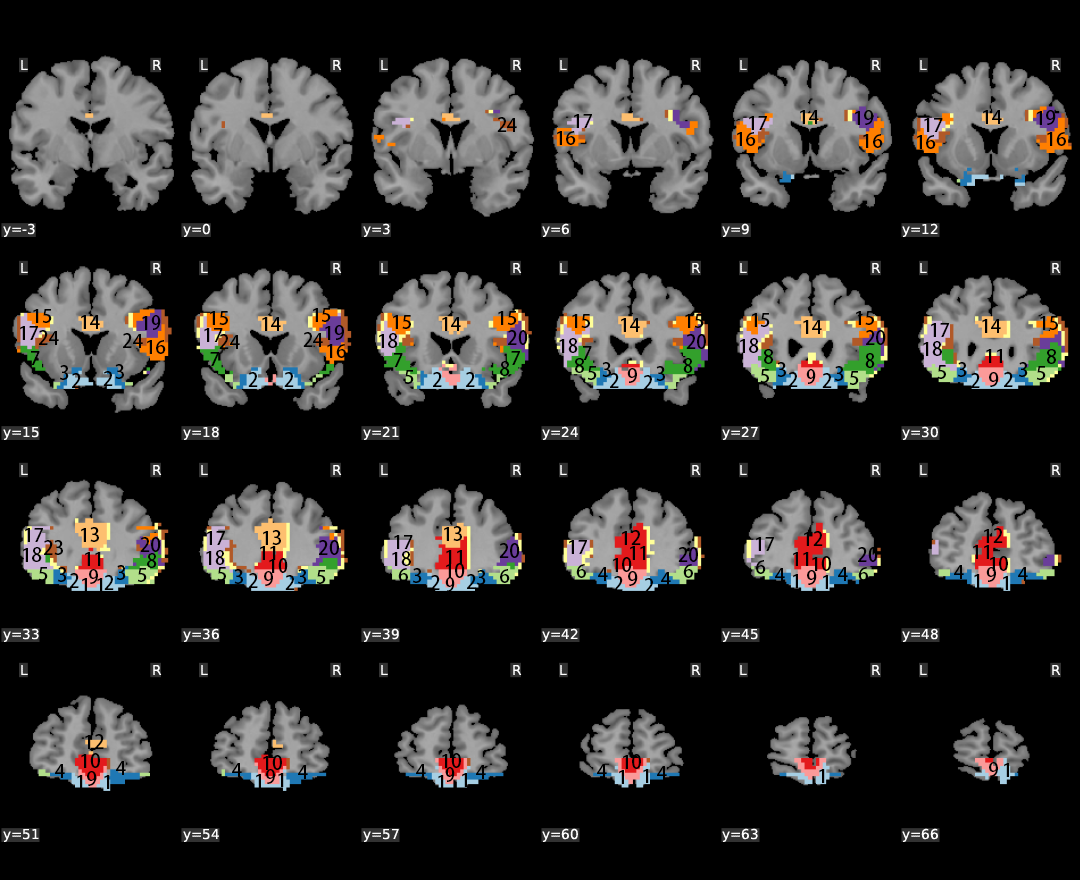 ReferencesRolls, E. T., Huang, C. C., Lin, C. P., Feng, J., & Joliot, M. (2020). Automated anatomical labelling atlas 3. Neuroimage, 206, 116189. doi: 10.1016/j.neuroimage.2019.116189Rolls, E. T., Joliot, M., & Tzourio-Mazoyer, N. (2015). Implementation of a new parcellation of the orbitofrontal cortex in the automated anatomical labeling atlas. Neuroimage, 122, 1-5. doi: 10.1016/j.neuroimage.2015.07.075NO.ANATOMICAL DESCRIPTIONLABELAal3.nii.gzPOSSIBLEABBREVIATION1,2 Precentral gyrusPrecentralPreCG3, 4Superior frontal gyrus, dorsolateralFrontal_SupSFG5, 6Middle frontal gyrusFrontal_MidMFG7, 8Inferior frontal gyrus, opercular partFrontal_Inf_OperIFGoperc9, 10Inferior frontal gyrus, triangular partFrontal_Inf_TriIFGtriang11, 12Inferior frontal gyrus, pars orbitalis Frontal_Inf_OrbIFGorb13, 14Rolandic operculumRolandic_OperROL15, 16Supplementary motor areaSupp_Motor_AreaSMA17, 18Olfactory cortexOlfactoryOLF19, 20Superior frontal gyrus, medialFrontal_Sup_MedSFGmedial21, 22Superior frontal gyrus, medial orbitalFrontal_Med_OrbPFCventmed or VMPFC23, 24Gyrus rectusRectusREC25, 26Medial orbital gyrusOFCmedOFCmed27, 28Anterior orbital gyrusOFCantOFCant29, 30Posterior orbital gyrusOFCpostOFCpost31, 32Lateral orbital gyrusOFClatOFClat33, 34InsulaInsulaINS35, 36Anterior cingulate & paracingulate gyriCingulate_AntACC37, 38Middle cingulate & paracingulate gyriCingulate_MidMCC39, 40Posterior cingulate gyrusCingulate_PostPCC41, 42HippocampusHippocampusHIP43, 44Parahippocampal gyrusParaHippocampalPHG45, 46AmygdalaAmygdalaAMYG47, 48Calcarine fissure and surrounding cortexCalcarineCAL49, 50CuneusCuneusCUN51, 52Lingual gyrusLingualLING53, 54Superior occipital gyrusOccipital_SupSOG55, 56Middle occipital gyrusOccipital_MidMOG57, 58Inferior occipital gyrusOccipital_InfIOG59, 60Fusiform gyrusFusiformFFG61, 62Postcentral gyrusPostcentralPoCG63, 64Superior parietal gyrusParietal_SupSPG65, 66Inferior parietal gyrus, excluding supramarginal and angular gyriParietal_InfIPG67, 68SupraMarginal gyrusSupraMarginalSMG69, 70Angular gyrusAngularANG71, 72PrecuneusPrecuneusPCUN73, 74Paracentral lobuleParacentral_LobulePCL75, 76Caudate nucleusCaudateCAU77, 78Lenticular nucleus, PutamenPutamenPUT79, 80Lenticular nucleus, PallidumPallidumPAL81, 82ThalamusThalamusTHA83, 84Heschl’s gyrusHeschlHES85, 86Superior temporal gyrusTemporal_SupSTG87, 88Temporal pole: superior temporal gyrusTemporal_Pole_SupTPOsup89, 90Middle temporal gyrusTemporal_MidMTG91, 92Temporal pole: middle temporal gyrusTemporal_Pole_MidTPOmid93, 94Inferior temporal gyrusTemporal_InfITG95, 96Crus I of cerebellar hemisphereCerebellum_Crus1CERCRU197, 98Crus II of cerebellar hemisphereCerebellum_Crus2CERCRU299, 100Lobule III of cerebellar hemisphereCerebellum_3CER3101, 102Lobule IV, V of cerebellar hemisphereCerebellum_4_5CER4_5103, 104Lobule VI of cerebellar hemisphereCerebellum_6CER6105, 106Lobule VIIB of cerebellar hemisphereCerebellum_7bCER7b107, 108Lobule VIII of cerebellar hemisphereCerebellum_8CER8109, 110Lobule IX of cerebellar hemisphereCerebellum_9CER9111, 112Lobule X of cerebellar hemisphereCerebellum_10CER10113Lobule I, II of vermisVermis_1_2VER1_2114Lobule III of vermisVermis_3VER3115Lobule IV, V of vermisVermis_4_5VER4_5116Lobule VI of vermisVermis_6VER6117Lobule VII of vermisVermis_7VER7118Lobule VIII of vermisVermis_8VER8119Lobule IX of vermisVermis_9VER9120Lobule X of vermisVermis_10VER10NO.ANATOMICAL DESCRIPTIONLABELaal3.nii.gzPOSSIBLEABBREVIATION121, 122 Thalamus,  Anteroventral NucleusThal_AVtAV123, 124Lateral posteriorThal_LPtLP125, 126Ventral anteriorThal_VAtVA127, 128Ventral lateralThal_VLtVL129, 130Ventral posterolateralThal_VPLtVPL131, 132IntralaminarThal_ILtIL133, 134ReuniensThal_RetRe135, 136Mediodorsal medial magnocellularThal_MDmtMDm137, 138Mediodorsal lateral parvocellularThal_MDltMDl139, 140Lateral geniculateThal_LGNtLGN141, 142Medial GeniculateThal_MGNtMGN143, 144Pulvinar anteriorThal_PuAtPuA145, 146Pulvinar medialThal_PuMtPuM147, 148Pulvinar lateralThal_PuLtPuL149, 150Pulvinar inferiorThal_PuItPuI151, 152Anterior cingulate cortex, subgenualACC_subACCsub153, 154Anterior cingulate cortex, pregenualACC_preACCpre155, 156Anterior cingulate cortex, supracallosalACC_supACCsup157, 158Nucleus accumbensN_AccNacc159, 160Ventral tegmental areaVTAVTA161, 162Substantia nigra, pars compactaSN_pcSNpc163, 164Substantia nigra, pars reticulataSN_prSNpr165, 166Red nucleusRed_NRedN167, 168Locus coeruleusLCLC169Raphe nucleus, dorsalRaphe_DRapheD170Raphe nucleus, medianRaphe_MRapheM